BURLINGTON HIGH SCHOOL – SCHOOL IMPROVEMENT PLAN – 2017-2020Burlington High School - School Improvement Plan – 2017-2020Burlington High School - School Improvement Plan – 2017-2020Burlington High School - School Improvement Plan – 2017-2020Burlington High School - School Improvement Plan – 2017-2020Burlington High School - School Improvement Plan – 2017-2020Burlington High School - School Improvement Plan – 2017-2020Burlington High School MissionBurlington High School MissionBurlington High School MissionBurlington High School MissionBurlington High School MissionBurlington High School MissionBurlington High School’s mission is to develop lifelong learners and engaged community memberswho think creatively and critically, and who respect human differences in an increasingly diverse society.Burlington High School’s mission is to develop lifelong learners and engaged community memberswho think creatively and critically, and who respect human differences in an increasingly diverse society.Burlington High School’s mission is to develop lifelong learners and engaged community memberswho think creatively and critically, and who respect human differences in an increasingly diverse society.Burlington High School’s mission is to develop lifelong learners and engaged community memberswho think creatively and critically, and who respect human differences in an increasingly diverse society.Burlington High School’s mission is to develop lifelong learners and engaged community memberswho think creatively and critically, and who respect human differences in an increasingly diverse society.Burlington High School’s mission is to develop lifelong learners and engaged community memberswho think creatively and critically, and who respect human differences in an increasingly diverse society.Expectations for Student LearningBHS students will be challenged to become the best version of themselves by developing and exhibiting accountability, adaptability and tenacity in their academic, social, and civic interactions.Expectations for Student LearningBHS students will be challenged to become the best version of themselves by developing and exhibiting accountability, adaptability and tenacity in their academic, social, and civic interactions.Expectations for Student LearningBHS students will be challenged to become the best version of themselves by developing and exhibiting accountability, adaptability and tenacity in their academic, social, and civic interactions.Expectations for Student LearningBHS students will be challenged to become the best version of themselves by developing and exhibiting accountability, adaptability and tenacity in their academic, social, and civic interactions.Expectations for Student LearningBHS students will be challenged to become the best version of themselves by developing and exhibiting accountability, adaptability and tenacity in their academic, social, and civic interactions.Expectations for Student LearningBHS students will be challenged to become the best version of themselves by developing and exhibiting accountability, adaptability and tenacity in their academic, social, and civic interactions.AcademicStudents will…Generate their own questions and investigate independent topics.Work both independently and collaboratively to solve problems.Act with integrity in all academic endeavors.AcademicStudents will…Generate their own questions and investigate independent topics.Work both independently and collaboratively to solve problems.Act with integrity in all academic endeavors.SocialStudents will…1.  Demonstrate strength of character.2. Exhibit respect for themselves and empathy for others.                 SocialStudents will…1.  Demonstrate strength of character.2. Exhibit respect for themselves and empathy for others.                 CivicStudents will…1.  Actively and responsibly participate as members ofa local, global, and digital society.CivicStudents will…1.  Actively and responsibly participate as members ofa local, global, and digital society.Strategic Objectives and InitiativesStrategic Objectives and InitiativesStrategic Objectives and InitiativesStrategic Objectives and InitiativesStrategic Objectives and InitiativesStrategic Objectives and InitiativesStrategic Objective 1-Engaged Learning Provide an engaging, rigorous, and relevant program to meet the academic, social, and emotional needs of each student.Strategic Initiatives - (1A) Inclusion (Targeted Instruction ,Teacher Capacity) (1B) Social Emotional Learning (Teacher Capacity)Strategic Objective 2 - RelationshipsStrengthen relationships between and amongst students, staff, families, and the community to ensure high quality, engaged learning for every student.Strategic Initiatives– Cultural Competence & Teacher CapacityStrategic Objective 2 - RelationshipsStrengthen relationships between and amongst students, staff, families, and the community to ensure high quality, engaged learning for every student.Strategic Initiatives– Cultural Competence & Teacher CapacityStrategic Objective 3 - CommunicationEnsure two-way, respectful communication across the district, with families, and the Burlington community.Strategic Initiatives – Collaboration, Communication, Partnership Schools, Planning for SuccessStrategic Objective 3 - CommunicationEnsure two-way, respectful communication across the district, with families, and the Burlington community.Strategic Initiatives – Collaboration, Communication, Partnership Schools, Planning for SuccessStrategic Objective 4 - Facilities & OperationsProvide human and financial resources to support high quality, engaged learning.Strategic Initiative – Student SafetyInclusion for AllEnsure BHS has equitable and appropriate course offerings for all students. Reorganize BRIDGE program to maximize academic, social, and emotional support for all students. Implement BPS DCAP and definition and vision for inclusion.Implement the “Keys to Literacy” program to support student literacy.Ensure that the schedule and structure of the school day meets the learning needs of all students. Social Emotional LearningDevelop social emotional resiliency of all students. Provide support to all student with social & emotional challenges.Ensure positive relationships between students and staff. Recognize student excellence in academics, arts, athletics, and community building. Measuring ImpactStudents experience academic, social, and emotional success through a rigorous program based on BHS mission and 21st century learning expectations. Staffing, programs, courses, and schedules meet the needs of all students and are equitable and inclusive.Students demonstrate knowledge of the 21stC Learning Expectations and their relevance to their personal learning. BHS staff and ILT participate in professional development focused on school and district initiatives.“Keys to Literacy” fully implemented.Cultural CompetenceExamine and align curriculum with the BHS 21C Learning Expectations. Establish traditions/activities to engage students in learning about others’ differences to build understanding and empathy for academic and cultural diversity.Ensure school practices, policies, and student handbooks are responsive to the multiple academic and cultural needs/strengths of students.Hire highly effective teachers and administrators representing a broader range of diversity.Support and sustain VIEW Committee initiatives. Teacher CapacityProvide ongoing staff development to provide teachers with the knowledge and skills to ensure that BHS classrooms are safe, caring, and culturally responsive to student’s’ academic growth, and their social, emotional and physical well-being.   Measuring ImpactCurriculum review process are implemented and the curriculum is aligned with BHS  21C Learning Expectations. School climate survey results indicate improved relationships exist between students and staff from previous year’s results. Teachers, support staff, and principals participate in professional developed focused on cultural competency and its application to student learning.Teachers observations conducted through walkthroughs evidence teachers adapting their practices to ensure students’ academic, social and emotional growth.Cultural CompetenceExamine and align curriculum with the BHS 21C Learning Expectations. Establish traditions/activities to engage students in learning about others’ differences to build understanding and empathy for academic and cultural diversity.Ensure school practices, policies, and student handbooks are responsive to the multiple academic and cultural needs/strengths of students.Hire highly effective teachers and administrators representing a broader range of diversity.Support and sustain VIEW Committee initiatives. Teacher CapacityProvide ongoing staff development to provide teachers with the knowledge and skills to ensure that BHS classrooms are safe, caring, and culturally responsive to student’s’ academic growth, and their social, emotional and physical well-being.   Measuring ImpactCurriculum review process are implemented and the curriculum is aligned with BHS  21C Learning Expectations. School climate survey results indicate improved relationships exist between students and staff from previous year’s results. Teachers, support staff, and principals participate in professional developed focused on cultural competency and its application to student learning.Teachers observations conducted through walkthroughs evidence teachers adapting their practices to ensure students’ academic, social and emotional growth.Collaboration, Communication,Partnerships, Planning for Success, NEASC1.  Provide common planning time to                 increase collaboration to align curriculum across departments.2.  Maintain effective communications   with staff, central office, parents, and community.3. Establish/maintain effective relationships with local business and community groups.4.  Create a Professional Learning Network (PLN)/Critical Friends Group.5. Complete and approve the NEASC Self Study in preparation for 10-year accreditation visit. Measuring ImpactSchool climate is conducive to collaboration and teamwork as reported in annual staff/admin surveys.Communications with staff, central office, parents/community provide specific, relevant, and current information regarding students and BHS news. Partnerships are sustained and new ones are established to support student learning. Professional Learning Network (PLN)/Critical Friends groups are implemented. NEASC Self-Study, in preparation for accreditation visit, is completed and approved by faculty. BHS SIP aligned with district plan using the Planning for Success process. Collaboration, Communication,Partnerships, Planning for Success, NEASC1.  Provide common planning time to                 increase collaboration to align curriculum across departments.2.  Maintain effective communications   with staff, central office, parents, and community.3. Establish/maintain effective relationships with local business and community groups.4.  Create a Professional Learning Network (PLN)/Critical Friends Group.5. Complete and approve the NEASC Self Study in preparation for 10-year accreditation visit. Measuring ImpactSchool climate is conducive to collaboration and teamwork as reported in annual staff/admin surveys.Communications with staff, central office, parents/community provide specific, relevant, and current information regarding students and BHS news. Partnerships are sustained and new ones are established to support student learning. Professional Learning Network (PLN)/Critical Friends groups are implemented. NEASC Self-Study, in preparation for accreditation visit, is completed and approved by faculty. BHS SIP aligned with district plan using the Planning for Success process. Student SafetyImplement updated safety protocol developed by the Burlington Chief of Police and Superintendent.Provide training on the new protocol for staff, students, and families.Ensure school buildings and classrooms have room numbers posted and “GO” bags in each school office.Measuring ImpactStaff is knowledgeable about the new safety protocol as the result of trainings.Parents are knowledgeable about the new safety protocol through communications and meetings.Each school is prepared to implement the new safety protocol.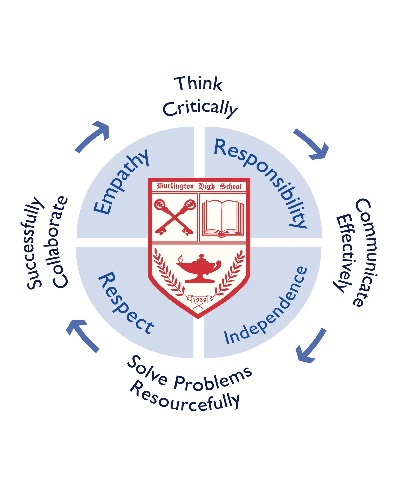 BPS District OutcomesBPS District OutcomesBPS District OutcomesBPS District OutcomesBPS District OutcomesBPS District OutcomesRaise Expectations for All Students – BPS PK-12 students are engaged in rigorous and relevant programs designed to meet their academic, social, and emotional needs as evidenced by a well-sequenced PK-12 curriculum, instruction and assessment system that prepares them with the creative, intellectual, interpersonal, and reflective skills needed for self-sufficiency and responsible citizenship. Targeted Support - BPS PK-12 student learning is supported through personalized learning strategies that address their distinct learning needs, interests, and aspirations regardless of ability, disability, age, gender, gender identity, or cultural and linguistic background as evidenced by ongoing data collection and analysis conducted by teachers and principals and used to adjust instruction and plan lessons.Collaborate Across the Community – Partnerships with parents, volunteers, businesses, and community agencies are strengthened and expanded based upon identified mutual needs and opportunities as evidenced by their involvement and support of BPS student learning and achievement, school-based initiatives, and the District Plan Strategic Objectives and Initiatives.Facilities and Operations – Human and financial resources to support the BPS vision, mission, core values, District Plan Strategic Objectives and Initiatives for student learning, and 10 Year Capital Budget Plan are created by BPS as the result of collaborative and cooperative budget planning with the Town of Burlington as evidenced by community and town meeting support of the annual school operating and capital budgets.Raise Expectations for All Students – BPS PK-12 students are engaged in rigorous and relevant programs designed to meet their academic, social, and emotional needs as evidenced by a well-sequenced PK-12 curriculum, instruction and assessment system that prepares them with the creative, intellectual, interpersonal, and reflective skills needed for self-sufficiency and responsible citizenship. Targeted Support - BPS PK-12 student learning is supported through personalized learning strategies that address their distinct learning needs, interests, and aspirations regardless of ability, disability, age, gender, gender identity, or cultural and linguistic background as evidenced by ongoing data collection and analysis conducted by teachers and principals and used to adjust instruction and plan lessons.Collaborate Across the Community – Partnerships with parents, volunteers, businesses, and community agencies are strengthened and expanded based upon identified mutual needs and opportunities as evidenced by their involvement and support of BPS student learning and achievement, school-based initiatives, and the District Plan Strategic Objectives and Initiatives.Facilities and Operations – Human and financial resources to support the BPS vision, mission, core values, District Plan Strategic Objectives and Initiatives for student learning, and 10 Year Capital Budget Plan are created by BPS as the result of collaborative and cooperative budget planning with the Town of Burlington as evidenced by community and town meeting support of the annual school operating and capital budgets.Raise Expectations for All Students – BPS PK-12 students are engaged in rigorous and relevant programs designed to meet their academic, social, and emotional needs as evidenced by a well-sequenced PK-12 curriculum, instruction and assessment system that prepares them with the creative, intellectual, interpersonal, and reflective skills needed for self-sufficiency and responsible citizenship. Targeted Support - BPS PK-12 student learning is supported through personalized learning strategies that address their distinct learning needs, interests, and aspirations regardless of ability, disability, age, gender, gender identity, or cultural and linguistic background as evidenced by ongoing data collection and analysis conducted by teachers and principals and used to adjust instruction and plan lessons.Collaborate Across the Community – Partnerships with parents, volunteers, businesses, and community agencies are strengthened and expanded based upon identified mutual needs and opportunities as evidenced by their involvement and support of BPS student learning and achievement, school-based initiatives, and the District Plan Strategic Objectives and Initiatives.Facilities and Operations – Human and financial resources to support the BPS vision, mission, core values, District Plan Strategic Objectives and Initiatives for student learning, and 10 Year Capital Budget Plan are created by BPS as the result of collaborative and cooperative budget planning with the Town of Burlington as evidenced by community and town meeting support of the annual school operating and capital budgets.Raise Expectations for All Students – BPS PK-12 students are engaged in rigorous and relevant programs designed to meet their academic, social, and emotional needs as evidenced by a well-sequenced PK-12 curriculum, instruction and assessment system that prepares them with the creative, intellectual, interpersonal, and reflective skills needed for self-sufficiency and responsible citizenship. Targeted Support - BPS PK-12 student learning is supported through personalized learning strategies that address their distinct learning needs, interests, and aspirations regardless of ability, disability, age, gender, gender identity, or cultural and linguistic background as evidenced by ongoing data collection and analysis conducted by teachers and principals and used to adjust instruction and plan lessons.Collaborate Across the Community – Partnerships with parents, volunteers, businesses, and community agencies are strengthened and expanded based upon identified mutual needs and opportunities as evidenced by their involvement and support of BPS student learning and achievement, school-based initiatives, and the District Plan Strategic Objectives and Initiatives.Facilities and Operations – Human and financial resources to support the BPS vision, mission, core values, District Plan Strategic Objectives and Initiatives for student learning, and 10 Year Capital Budget Plan are created by BPS as the result of collaborative and cooperative budget planning with the Town of Burlington as evidenced by community and town meeting support of the annual school operating and capital budgets.Raise Expectations for All Students – BPS PK-12 students are engaged in rigorous and relevant programs designed to meet their academic, social, and emotional needs as evidenced by a well-sequenced PK-12 curriculum, instruction and assessment system that prepares them with the creative, intellectual, interpersonal, and reflective skills needed for self-sufficiency and responsible citizenship. Targeted Support - BPS PK-12 student learning is supported through personalized learning strategies that address their distinct learning needs, interests, and aspirations regardless of ability, disability, age, gender, gender identity, or cultural and linguistic background as evidenced by ongoing data collection and analysis conducted by teachers and principals and used to adjust instruction and plan lessons.Collaborate Across the Community – Partnerships with parents, volunteers, businesses, and community agencies are strengthened and expanded based upon identified mutual needs and opportunities as evidenced by their involvement and support of BPS student learning and achievement, school-based initiatives, and the District Plan Strategic Objectives and Initiatives.Facilities and Operations – Human and financial resources to support the BPS vision, mission, core values, District Plan Strategic Objectives and Initiatives for student learning, and 10 Year Capital Budget Plan are created by BPS as the result of collaborative and cooperative budget planning with the Town of Burlington as evidenced by community and town meeting support of the annual school operating and capital budgets.Raise Expectations for All Students – BPS PK-12 students are engaged in rigorous and relevant programs designed to meet their academic, social, and emotional needs as evidenced by a well-sequenced PK-12 curriculum, instruction and assessment system that prepares them with the creative, intellectual, interpersonal, and reflective skills needed for self-sufficiency and responsible citizenship. Targeted Support - BPS PK-12 student learning is supported through personalized learning strategies that address their distinct learning needs, interests, and aspirations regardless of ability, disability, age, gender, gender identity, or cultural and linguistic background as evidenced by ongoing data collection and analysis conducted by teachers and principals and used to adjust instruction and plan lessons.Collaborate Across the Community – Partnerships with parents, volunteers, businesses, and community agencies are strengthened and expanded based upon identified mutual needs and opportunities as evidenced by their involvement and support of BPS student learning and achievement, school-based initiatives, and the District Plan Strategic Objectives and Initiatives.Facilities and Operations – Human and financial resources to support the BPS vision, mission, core values, District Plan Strategic Objectives and Initiatives for student learning, and 10 Year Capital Budget Plan are created by BPS as the result of collaborative and cooperative budget planning with the Town of Burlington as evidenced by community and town meeting support of the annual school operating and capital budgets.BPS Strategic Objectives and Strategic InitiativesBPS Strategic Objectives and Strategic InitiativesBPS Strategic Objectives and Strategic InitiativesBPS Strategic Objectives and Strategic InitiativesBPS Strategic Objectives and Strategic InitiativesBPS Strategic Objectives and Strategic InitiativesStrategic Objective 1 - Engaged Learning - Provide an engaging, rigorous, and relevant program to meet the academic, social, and emotional needs of each student.Strategic Initiatives 1|Inclusion - Develop and implement a consistent PK-12 inclusion model.2|Social Emotional Learning - Develop a PK-12 systematic approach to building student and teacher capacity for social and emotional learning.3|Targeted Instruction - Provide targeted instruction to address the needs of individuals and/or small groups of students to reach year-end goals. 4|Teacher Capacity – (A) Develop and implement ongoing professional development opportunities to support engaged academic and social emotional learning. (B) Collaborate with students, faculty, and parents to develop a clear plan for the implementation of evolving instructional technologies.5|Learning Spaces - Create a learning environment that includes a variety of engaging qualities that increase a sense of belonging, competence, and student choice.Strategic Objective 2 – Relationships - Strengthen relationships between and amongst students, staff, families, and the community to ensure high quality, engaged learning for every student.Strategic Initiatives 1|Cultural Competence - Develop the capacity of the school community to work effectively and sensitively across cultural contexts. 2|Teacher Leadership - Encourage and enhance teacher leadership.Strategic Objective 3 – Communication - Ensure two-way, respectful communication across the district, with families, and the Burlington community.Strategic Initiatives 1|Expand Collaboration - Increase formal and informal collaboration amongst staff.2|Cultivate Partnership Schools - Conduct a self-assessment and plan to identify areas of focus for student success through partnerships with stakeholders. 3|District Communications - Clarify and share communication protocols4|Planning for Success Process - Align the PfS process with current BPS initiatives/plans and implement and monitor Burlington PfS beginning in Fall 2016 Strategic Objective 4 - Facilities & Operations - Provide human and financial resources to support high quality, engaged learning.Strategic Objectives 1| Student Safety - Ensure the physical, emotional, and academic safety of staff and students.2| Maintain 10-year Capital Budget Plan - Continue to provide/update the 10-year outline of district and individual school needs.3| Expansion of Elementary After-school Programs - Continue to enhance/expand afterschool programs to support successful youth, healthy families & strong communities.Strategic Objective 1 - Engaged Learning - Provide an engaging, rigorous, and relevant program to meet the academic, social, and emotional needs of each student.Strategic Initiatives 1|Inclusion - Develop and implement a consistent PK-12 inclusion model.2|Social Emotional Learning - Develop a PK-12 systematic approach to building student and teacher capacity for social and emotional learning.3|Targeted Instruction - Provide targeted instruction to address the needs of individuals and/or small groups of students to reach year-end goals. 4|Teacher Capacity – (A) Develop and implement ongoing professional development opportunities to support engaged academic and social emotional learning. (B) Collaborate with students, faculty, and parents to develop a clear plan for the implementation of evolving instructional technologies.5|Learning Spaces - Create a learning environment that includes a variety of engaging qualities that increase a sense of belonging, competence, and student choice.Strategic Objective 2 – Relationships - Strengthen relationships between and amongst students, staff, families, and the community to ensure high quality, engaged learning for every student.Strategic Initiatives 1|Cultural Competence - Develop the capacity of the school community to work effectively and sensitively across cultural contexts. 2|Teacher Leadership - Encourage and enhance teacher leadership.Strategic Objective 3 – Communication - Ensure two-way, respectful communication across the district, with families, and the Burlington community.Strategic Initiatives 1|Expand Collaboration - Increase formal and informal collaboration amongst staff.2|Cultivate Partnership Schools - Conduct a self-assessment and plan to identify areas of focus for student success through partnerships with stakeholders. 3|District Communications - Clarify and share communication protocols4|Planning for Success Process - Align the PfS process with current BPS initiatives/plans and implement and monitor Burlington PfS beginning in Fall 2016 Strategic Objective 4 - Facilities & Operations - Provide human and financial resources to support high quality, engaged learning.Strategic Objectives 1| Student Safety - Ensure the physical, emotional, and academic safety of staff and students.2| Maintain 10-year Capital Budget Plan - Continue to provide/update the 10-year outline of district and individual school needs.3| Expansion of Elementary After-school Programs - Continue to enhance/expand afterschool programs to support successful youth, healthy families & strong communities.Strategic Objective 1 - Engaged Learning - Provide an engaging, rigorous, and relevant program to meet the academic, social, and emotional needs of each student.Strategic Initiatives 1|Inclusion - Develop and implement a consistent PK-12 inclusion model.2|Social Emotional Learning - Develop a PK-12 systematic approach to building student and teacher capacity for social and emotional learning.3|Targeted Instruction - Provide targeted instruction to address the needs of individuals and/or small groups of students to reach year-end goals. 4|Teacher Capacity – (A) Develop and implement ongoing professional development opportunities to support engaged academic and social emotional learning. (B) Collaborate with students, faculty, and parents to develop a clear plan for the implementation of evolving instructional technologies.5|Learning Spaces - Create a learning environment that includes a variety of engaging qualities that increase a sense of belonging, competence, and student choice.Strategic Objective 2 – Relationships - Strengthen relationships between and amongst students, staff, families, and the community to ensure high quality, engaged learning for every student.Strategic Initiatives 1|Cultural Competence - Develop the capacity of the school community to work effectively and sensitively across cultural contexts. 2|Teacher Leadership - Encourage and enhance teacher leadership.Strategic Objective 3 – Communication - Ensure two-way, respectful communication across the district, with families, and the Burlington community.Strategic Initiatives 1|Expand Collaboration - Increase formal and informal collaboration amongst staff.2|Cultivate Partnership Schools - Conduct a self-assessment and plan to identify areas of focus for student success through partnerships with stakeholders. 3|District Communications - Clarify and share communication protocols4|Planning for Success Process - Align the PfS process with current BPS initiatives/plans and implement and monitor Burlington PfS beginning in Fall 2016 Strategic Objective 4 - Facilities & Operations - Provide human and financial resources to support high quality, engaged learning.Strategic Objectives 1| Student Safety - Ensure the physical, emotional, and academic safety of staff and students.2| Maintain 10-year Capital Budget Plan - Continue to provide/update the 10-year outline of district and individual school needs.3| Expansion of Elementary After-school Programs - Continue to enhance/expand afterschool programs to support successful youth, healthy families & strong communities.Strategic Objective 1 - Engaged Learning - Provide an engaging, rigorous, and relevant program to meet the academic, social, and emotional needs of each student.Strategic Initiatives 1|Inclusion - Develop and implement a consistent PK-12 inclusion model.2|Social Emotional Learning - Develop a PK-12 systematic approach to building student and teacher capacity for social and emotional learning.3|Targeted Instruction - Provide targeted instruction to address the needs of individuals and/or small groups of students to reach year-end goals. 4|Teacher Capacity – (A) Develop and implement ongoing professional development opportunities to support engaged academic and social emotional learning. (B) Collaborate with students, faculty, and parents to develop a clear plan for the implementation of evolving instructional technologies.5|Learning Spaces - Create a learning environment that includes a variety of engaging qualities that increase a sense of belonging, competence, and student choice.Strategic Objective 2 – Relationships - Strengthen relationships between and amongst students, staff, families, and the community to ensure high quality, engaged learning for every student.Strategic Initiatives 1|Cultural Competence - Develop the capacity of the school community to work effectively and sensitively across cultural contexts. 2|Teacher Leadership - Encourage and enhance teacher leadership.Strategic Objective 3 – Communication - Ensure two-way, respectful communication across the district, with families, and the Burlington community.Strategic Initiatives 1|Expand Collaboration - Increase formal and informal collaboration amongst staff.2|Cultivate Partnership Schools - Conduct a self-assessment and plan to identify areas of focus for student success through partnerships with stakeholders. 3|District Communications - Clarify and share communication protocols4|Planning for Success Process - Align the PfS process with current BPS initiatives/plans and implement and monitor Burlington PfS beginning in Fall 2016 Strategic Objective 4 - Facilities & Operations - Provide human and financial resources to support high quality, engaged learning.Strategic Objectives 1| Student Safety - Ensure the physical, emotional, and academic safety of staff and students.2| Maintain 10-year Capital Budget Plan - Continue to provide/update the 10-year outline of district and individual school needs.3| Expansion of Elementary After-school Programs - Continue to enhance/expand afterschool programs to support successful youth, healthy families & strong communities.Strategic Objective 1 - Engaged Learning - Provide an engaging, rigorous, and relevant program to meet the academic, social, and emotional needs of each student.Strategic Initiatives 1|Inclusion - Develop and implement a consistent PK-12 inclusion model.2|Social Emotional Learning - Develop a PK-12 systematic approach to building student and teacher capacity for social and emotional learning.3|Targeted Instruction - Provide targeted instruction to address the needs of individuals and/or small groups of students to reach year-end goals. 4|Teacher Capacity – (A) Develop and implement ongoing professional development opportunities to support engaged academic and social emotional learning. (B) Collaborate with students, faculty, and parents to develop a clear plan for the implementation of evolving instructional technologies.5|Learning Spaces - Create a learning environment that includes a variety of engaging qualities that increase a sense of belonging, competence, and student choice.Strategic Objective 2 – Relationships - Strengthen relationships between and amongst students, staff, families, and the community to ensure high quality, engaged learning for every student.Strategic Initiatives 1|Cultural Competence - Develop the capacity of the school community to work effectively and sensitively across cultural contexts. 2|Teacher Leadership - Encourage and enhance teacher leadership.Strategic Objective 3 – Communication - Ensure two-way, respectful communication across the district, with families, and the Burlington community.Strategic Initiatives 1|Expand Collaboration - Increase formal and informal collaboration amongst staff.2|Cultivate Partnership Schools - Conduct a self-assessment and plan to identify areas of focus for student success through partnerships with stakeholders. 3|District Communications - Clarify and share communication protocols4|Planning for Success Process - Align the PfS process with current BPS initiatives/plans and implement and monitor Burlington PfS beginning in Fall 2016 Strategic Objective 4 - Facilities & Operations - Provide human and financial resources to support high quality, engaged learning.Strategic Objectives 1| Student Safety - Ensure the physical, emotional, and academic safety of staff and students.2| Maintain 10-year Capital Budget Plan - Continue to provide/update the 10-year outline of district and individual school needs.3| Expansion of Elementary After-school Programs - Continue to enhance/expand afterschool programs to support successful youth, healthy families & strong communities.Strategic Objective 1 - Engaged Learning - Provide an engaging, rigorous, and relevant program to meet the academic, social, and emotional needs of each student.Strategic Initiatives 1|Inclusion - Develop and implement a consistent PK-12 inclusion model.2|Social Emotional Learning - Develop a PK-12 systematic approach to building student and teacher capacity for social and emotional learning.3|Targeted Instruction - Provide targeted instruction to address the needs of individuals and/or small groups of students to reach year-end goals. 4|Teacher Capacity – (A) Develop and implement ongoing professional development opportunities to support engaged academic and social emotional learning. (B) Collaborate with students, faculty, and parents to develop a clear plan for the implementation of evolving instructional technologies.5|Learning Spaces - Create a learning environment that includes a variety of engaging qualities that increase a sense of belonging, competence, and student choice.Strategic Objective 2 – Relationships - Strengthen relationships between and amongst students, staff, families, and the community to ensure high quality, engaged learning for every student.Strategic Initiatives 1|Cultural Competence - Develop the capacity of the school community to work effectively and sensitively across cultural contexts. 2|Teacher Leadership - Encourage and enhance teacher leadership.Strategic Objective 3 – Communication - Ensure two-way, respectful communication across the district, with families, and the Burlington community.Strategic Initiatives 1|Expand Collaboration - Increase formal and informal collaboration amongst staff.2|Cultivate Partnership Schools - Conduct a self-assessment and plan to identify areas of focus for student success through partnerships with stakeholders. 3|District Communications - Clarify and share communication protocols4|Planning for Success Process - Align the PfS process with current BPS initiatives/plans and implement and monitor Burlington PfS beginning in Fall 2016 Strategic Objective 4 - Facilities & Operations - Provide human and financial resources to support high quality, engaged learning.Strategic Objectives 1| Student Safety - Ensure the physical, emotional, and academic safety of staff and students.2| Maintain 10-year Capital Budget Plan - Continue to provide/update the 10-year outline of district and individual school needs.3| Expansion of Elementary After-school Programs - Continue to enhance/expand afterschool programs to support successful youth, healthy families & strong communities.ACTION PLAN 1A2017 – 2020                                                                                                                                              Final 02 03 17Strategic Objective 1Engaged Learning - Provide an engaging, rigorous, and relevant program to meet the academic, social, and emotional needs of each student.Strategic Initiative 1Strategic Initiative 3Strategic Initiative 4Redefine Inclusion - -Develop and implement a consistent PK-12 inclusion model.Targeted Instruction - Provide targeted instruction to address the needs of individual/small groups of students to reach year-end goals. Teacher Capacity – Provide professional development to support engaged academic and social emotional learning. Monitoring Progress – Process BenchmarksWhat will be done, when, and by whomPerson(s) ResponsibleDateDateDateStatusMonitoring Progress – Process BenchmarksWhat will be done, when, and by whomPerson(s) Responsible201720182018201920192020StatusDevelop and implement a curriculum review process that ensures all curriculum and instruction is rigorous and consistent with our beliefs, mission, and 21st century learning expectations. ILTBHS StaffCentral OfficeXPlannedEnsure Burlington High School has equitable and appropriate course levels for all students.ILTBHS StaffXXXOngoingImplement the “Keys to Literacy” (KTL) program to target instruction for students in reading comprehension over a three-year time frame.PrincipalKTL CoordinatorSciMathWLFull ImplIn ProgressExamine and ensure appropriate programming and course offerings for all students in the areas of literacy, special education, pull-out programs, and non-traditional students. ILTnCentral OfficeXXXIn ProgressReorganize BRIDGE Program to maximize social/emotional support for all students.ILT & BHS AdminCentral OfficeXXIn ProgressMonitor student progress diagnostically using 21st century learning expectations and plan instruction to ensure student reaches proficiency.BHS StaffBHS AdminXPlannedAlign professional development for staff to include best practices in differentiated instruction, MCAS-Alt portfolios, and assessment. ILT Central OfficeXXOngoingAnalyze staffing to ensure that there is appropriate support for all grade levels in the areas of class size, speech, life skills program, instructional assistants, vocational coordinator, non-traditional courses, etc.ILTBHS AdminCentral OfficeXXOngoingEnsure that the schedule and structure of the school day meets the learning needs of all students. ILTCentral OfficeXXXOngoingAppoint two general education staff members to the District Capacity Team (DCT) to develop a shared vision of inclusive practices among the general and special education staff and administration.PrincipalSPED DirectorAsst SuptXXXIn ProgressImplement the BPS vision of inclusive instruction which includes differentiation and accessibility for all students developed by the DCT.ILT & BHS AdminBHS StaffXXPlannedMeasuring Impact - Early Evidence of Change BenchmarkChanges in practice, attitude, or behavior observed if the initiative is having its desired impact.Person (s)ResponsibleDateStatusThe curriculum review process allows for annual review for all curricular areas and necessary small and large scale modifications based on the needs of students and changes to local, state, and national standards. ILTBHS StaffCentral OfficeAnnualOngoing  BHS CP II courses are “self-contained” special education courses.PrincipalSPED Chair & DirectorFall 2017In ProgressBRIDGE program is reorganized to meet the academic, social, and emotional needs of both general and special education studentILT & BHS StaffCentral OfficeFall 2017In ProgressTeachers and ILT complete professional development focused on “best” inclusion practices which include, but are not limited to “Keys to Literacy”, differentiation, modifications, DCAP, Universal Design, MCAS-Alt portfolios, and assessment.ILTBHS Staff Central OfficeSummer 2017OngoingStaffing, programs, and courses meet the needs of all students in areas including, but not limited to, speech, life skills program, instructional assistants, vocational coordinator, non-traditional courses. ILTCentral OfficeFall 2017OngoingMeasuring Impact - Early Evidence of Change Benchmark - ContinuedChanges in practice, attitude, or behavior observed if the initiative is having its desired impact.Person (s)ResponsibleDateStatusTwo Instructional Assistants are hired to ‘co-teach’ CPI 10th and 11th grade core courses.ILT & Central OfficeFall 2017In ProgressBHS “Keys to Literacy” initiative is implemented and sustained.Fall 2019In ProgressResources Needed to Support Implementation- The staff and financial resources allocated to support this initiativeResources Needed to Support Implementation- The staff and financial resources allocated to support this initiativeBPS and BHS annual budget requests support additional staff and programs. Staff professional time. Staff professional time. Funds to support targeted professional development for staff.Funds to support targeted professional development for staff.Action Plan 1B2016  - 2020                                                                                                                                             Final: 02 03 17               Strategic Objective|1Engaged LearningProvide an engaging, rigorous, and relevant program to meet the academic, social, and emotional needs of each student.Strategic Initiative| 2Strategic Initiative| 4Social Emotional Learning - Develop a PK-12 systematic approach to building student and teacher capacity for social and emotional learning.Teacher Capacity – Provide professional development to support engaged academic and social emotional learning. Monitoring Progress Using Process BenchmarkWhat will be done, when, and by whomMonitoring Progress Using Process BenchmarkWhat will be done, when, and by whomMonitoring Progress Using Process BenchmarkWhat will be done, when, and by whomMonitoring Progress Using Process BenchmarkWhat will be done, when, and by whomMonitoring Progress Using Process BenchmarkWhat will be done, when, and by whomMonitoring Progress Using Process BenchmarkWhat will be done, when, and by whomDevelop social emotional resiliency of all our studentsPerson Responsible201720182018201920192020StatusEnsure school practices and instructional strategies are inclusive, responsive and respectful of the academic strengths and culture of students and staff.GuidanceBHS StaffBHS ILTXXOngoingEnsure that the 21st Century Learning Expectations of character, respect, and empathy are the basis of actions and decisions by students, staff, and parents. BHS StaffBHS ILTBHS ParentsXXPlannedDevelop and implement school-wide and departmental rubrics that address the 21st Century Learning Expectations of character, respect, and empathy.BHS StaffBHS ILTXPlannedDevelop programming and curriculum to ensure positive relationships that support a sense of belonging for every student.GuidanceWellness DeptXXXOngoingContinue hosting school-wide assemblies with guest speakers on topics such as anxiety and stress reduction, drunk driving, crisis response, substance abuse, anti-bullying, and other issues which impact high school students.GuidanceWellness DeptBHS AdminXXXOngoingProvide support to our students with social & emotional challengesPerson Responsible201720182018201920192020StatusDevelop a departmental goal for counselors to work with MGH and Bridge staff to develop strategies to support Tier 2 students without a diagnosed disability who need support for social-emotional health to achieve their academic potential.GuidanceBridge StaffMGH StaffXOngoingSchedule quarterly meetings with guidance, administration, departmentheads, and teachers to discuss and address the needs of “at-risk” students.Bridge ProgramXXXQuarterlyDevelop and implement strategies designed to improve face-to-face communication between counselors and teachers about student needs. BHS ILTBHS StaffXXXOngoingEnsure positive relationships between our students and staffPerson Responsible201720182018201920192020StatusDevelop strategies to determine the number of teachers who connect with students in the overall population on a regular basis, (i.e., Wall of Names).  BHS ILTBHS StaffXXOngoingContinue faculty-student activities such as trivia, intramurals/athletics, clubs, activity fairs, etc. BHS ILTBHS StaffXXXOngoingDevelop activities and programs that provide students with opportunities to connect with, and provide support to, one another. BHS ILT, Student Mentors, BHS Staff XXXOngoingDevelop activities and programs to provide opportunities for students  to have a meaningful relationship with at least one adult at BHS.BHS ILT, BHS StaffStudent GroupsXPlannedAdminister student-staff school climate survey to gather data regarding student and staff relationships.VIEW Committee BHS ILTXXPlannedRecognize student excellence in academics, arts, athletics, and community buildingPerson Responsible201720182018201920192020StatusRecognize students through strategies such as post cards, certificates of merit,BHS Students of the Month, Departmental students of the month programs, etc. Department HeadsTeachersXXXOngoingShowcase student talent and skills through regular art exhibitions and musicpresentations, academic competitions, athletic events, and community service.Art & Music StaffDept HeadsTeachersAthletic DirectorXXXOngoingCommunicate student academic achievements (scholarship nights, honor roll, Adams Scholarships, AP Awards, etc.) through press releases and blog posts. PrincipalDepartment HeadsBHS TeachersXXXOngoingIncrease Teacher Capacity through Professional DevelopmentPerson Responsible201720182018201920192020StatusSupport teachers and by making professional development available in the areas of curriculum differentiation and modification, academic and cultural diversity, personalization/social emotional learning a priority. BHS AdminAsst SuptSPED DirectorSuperintendentXXXOngoingOrganize a faculty study group to research the concept of “Habits of Mind” and how it might support/complement the 21st Century Learning Expectations.BHS ILTBHS StaffXPlannedMeasuring Impact – Early Evidence of Change BenchmarksChanges in practice, attitude, or behavior when the initiative is having its desired impact.Measuring Impact – Early Evidence of Change BenchmarksChanges in practice, attitude, or behavior when the initiative is having its desired impact.Measuring Impact – Early Evidence of Change BenchmarksChanges in practice, attitude, or behavior when the initiative is having its desired impact.Measuring Impact – Early Evidence of Change BenchmarksChanges in practice, attitude, or behavior when the initiative is having its desired impact.Develop social-emotional resiliency of all our studentsPerson ResponsibleDateStatusStudent performance in Bridge program (modules) demonstrates understanding of social and emotional skills.Bridge StaffAnnually OngoingStudents participate in activities designed to improve their social-emotional learning and can articulate the strategies that work for them.Guidance,BHS Staff, BRIDGEAnnuallyOngoingSchool-wide and/or departmental rubrics for 21st century learning expectations are developed, implemented, and baseline data is gathered and used to assess student learning.BHS AdminBHS StaffFall 2018PlannedStudents demonstrate knowledge of the 21st Century Skills and their relevance totheir personal learning. Fall 2018PlannedProvide support to our students with social & emotional challenges.Person ResponsibleDateStatusGuidance counselors regularly use strategies to support Tier 2 students, without a diagnosed disability, who need support for social-emotional health to achieve their academic potential.CounselorsBridge StaffAnnuallyOngoingQuarterly meetings to address needs of “at-risk” students are held with teachers, admin, and guidance.Bridge StaffAnnuallyOngoingEffective reduction from baseline number of teacher, parents, and student referrals to the Bridge program from year to year. Bridge StaffBHS AdminAnnuallyOngoingBridge Program data evidences that targeted interventions are working for students in (a) academics and (b) social emotional learning by tracking the types of coping strategies students have learned and applied.Bridge StaffAnnuallyOngoingEnsure positive relationships between our students and staffPerson ResponsibleDateStatusResults from the school climate, YRBS, and Naviance surveys indicate improvement in school climate from previous year’s results.BHS ILT & StaffVIEW CommCentral OfficeSchool CommAnnuallyOngoingNumbers of students participating in activities and programs designed to improve students’ social-emotional well-being, deeper connection with their teachers and BHS increase annually.BHS ILTBHS StaffAnnuallyOngoingRecognize student excellence in academics, arts, athletics, and community building.Person ResponsibleDateStatusStudent recognition programs are implemented and new once created based upon student needs. BHS ILTBHS StaffAnnuallyOngoingStudent talent and skills are showcased through fine/performing arts events, academic competitions, athletic events, and community service. BHS ILTBHS StaffAnnuallyOngoingBHS internal and external communication vehicles highlight students recognized through student recognition programs and for their achievements in academics, arts, athletics, and community service.BHS ILTBHS StaffAnnuallyOngoingIncrease Teacher Capacity through Professional DevelopmentPerson ResponsibleDateStatus75% of all teacher observations conducted through walkthroughs show evidence of teachers adapting their classroom practices and instruction  to reflect the needs of their students in the areas of DCAP accommodations, curriculum differentiation and modifications, keys to literacy, technology integration, academic and cultural diversity, and personalization/social emotional learning.BHS ILTBHS StaffFall 2018PlannedFaculty study group presents findings and recommendations regarding “Habits of Mind” and how it might support/complement the 21st Century Learning Expectations for consideration by BHS administration. BHS ILTBHS StaffFall 2019PlannedResources Needed to Support ImplementationThe staff and financial resources needed to support this initiative.BHS Program of StudiesFunds to support professional development priorities in areas of differentiation, social emotional learning, cultural and academic diversity, Continued allocation of resources for guidance counselors and BRIDGE staff. Administrative support of teacher initiatives (BHS Study Groups)Staff professional time - common planning time and more collaborative timeACTION PLAN 22017 – 2020                                                                                                                                              Final: 02 03 17Strategic Objective |2Relationships - Strengthen relationships between and amongst students, staff, families, & the community to ensure high quality, engaged learning for every student.Strategic Initiative | 1Strategic Initiative | 4Cultural Competence/VIEW Committee - Develop capacity of school community to work effectively and sensitively across cultural contexts. The mission of the View Committee (Valuing and Inspiring Equity in Our World) is to recognize and respond to inequity and actively promote a community that values human differences. Teacher Capacity – Provide professional development to support engaged academic and social emotional learning.Monitoring Progress - Using Process BenchmarksWhat will be done, when, and by whomMonitoring Progress - Using Process BenchmarksWhat will be done, when, and by whomMonitoring Progress - Using Process BenchmarksWhat will be done, when, and by whomMonitoring Progress - Using Process BenchmarksWhat will be done, when, and by whomMonitoring Progress - Using Process BenchmarksWhat will be done, when, and by whomMonitoring Progress - Using Process BenchmarksWhat will be done, when, and by whomStudents & StaffPersonResponsibleDateDateDateStatusStudents & StaffPersonResponsible201720182018201920192020StatusEnsure school practices, policies, and student handbook are responsive to the multiple academic and cultural needs/strengths of each student.BHS ILTVIEW CommitteeXXXOngoingInclude cultural and religious holidays on the BHS school calendar.Central OfficeSchool CommitteeXXXOngoingEnsure equity of courses and social offerings in the areas of special education, English language learners, and course leveling. BHS ILTBHS StaffXXXOngoingOffer courses to students that develop their abilities to be engaged citizens.BHS ILT & StaffCentral OfficeSchool CommitteeXXXOngoingSchedule monthly VIEW Committee meetings to address and plan for student and staff activities and programs. VIEW CommitteeMonthlyMonthlyMonthlyOngoingEngage students and staff in a process of reflection regarding BHS school climate and culture. VIEW CommitteeBHS Staff & StudentsXXPlannedEstablish traditions and activities designed to engage students in learning about others’ differences and encouraging positive and constructive interaction between student hosts/presenters and their visitors. Multicultural AdvisorXXXOngoingAppoint two general education staff members to the District Capacity Team (DCT) to develop a shared district vision of cultural competence and related staff development and programming. PrincipalAsst SuptJan 2017CompletedDevelop incident response protocols for internal and external (school-based, locally-based, and national) incidences. VIEW CommitteeXCompletedReview hiring policies and practices to ensure the recruitment and hiring of highly effective teachers and administrators representing a broader range of diversity who embrace BHS beliefs, mission, and goals.BHS ILTCentral Office XXXOngoingIncrease Teacher Capacity through Professional DevelopmentPerson Responsible201620182018201920192020StatusProvide staff development to assist teachers with the knowledge and skills to ensure that BHS classrooms are safe, caring, and culturally responsive to students’ academic growth, and their social, emotional, and physical well wellbeing.BHS ILTVIEW CommitteeBHS StaffAsst SuptXXXOngoingMeasuring ImpactChanges in practice, attitude, or behavior observed if the initiative is having its desired impact.Measuring ImpactChanges in practice, attitude, or behavior observed if the initiative is having its desired impact.Measuring ImpactChanges in practice, attitude, or behavior observed if the initiative is having its desired impact.Measuring ImpactChanges in practice, attitude, or behavior observed if the initiative is having its desired impact.Early Evidence of Change BenchmarkPerson (s) ResponsibleDateStatusCurriculum review processes are implemented and curriculum is aligned with 21C learning expectationsILTBHS StaffSummer 2016OngoingCourses, course leveling, and social offerings for students are equitable and inclusive.Principal  Fall 2018PlannedVIEW Committee meets monthly to address students and faculty needs. ILT & BHS AdminSpring 2016OngoingSchool-wide events that promote school unity are implemented and evaluated. BHS StaffAnnualOngoingSchool Climate survey results indicate improved relationships exist between students and staff from previous year’s results. VIEW CommitteeBHS Staff & StudentsSpring 2017PlannedRevised Incident report protocols are implemented with information tracked.VIEW CommitteeWinter 2017OngoingStudent handbook, policies, practices, and calendars are revised to address/reflect BHS diversity to ensure that BHS is safe, caring, and culturally responsive to students’ academic growth, and their social, emotional, and physical well-being.BHS ILTBHS StaffCentral OfficeAnnualOngoingEarly Evidence of Change Benchmark - continuedPerson (s)ResponsibleDateStatusBHS recruits, hires and retains staff diverse applicants who embrace BHS beliefs, mission, and goals.BHS PrincipalCentral OfficeAnnualOngoing75% of all teacher observations conducted through walkthroughs show evidence of teacher adapting their classroom practices and instruction to ensure that BHS classrooms are safe, caring, and culturally responsive to students’ academic growth, and their social, emotional, and physical wel-being. BHS ILT Department HeadsDirectorsBHS StaffAnnualPlannedResources Needed to Support Implementation- The staff and financial resources allocated to support this initiativeStaff professional time for school-based committee workFunding for professional development priorities in areas of cultural, social, and academic diversity.Funding and time for faculty to meet and/or to attend relevant workshops/conferences. Resources for curriculum development to address the needs of BHS students.Action Plan 3 2016 - 2020                                                                                                                                          Final: 02 03 17Strategic Objective | 3CommunicationEnsure two-way, respectful communication across the district, with families, and the Burlington community.Strategic Initiative | 1Strategic Initiative | 2Strategic Initiative | 3Strategic Initiative | 4Collaboration - Increase formal and informal collaboration amongst staff.Cultivate Partnership Schools - Develop partnerships with stakeholders focused on student success.    Communications – Refine communication practices and identification of all stakeholders.Planning for Success Process – Align BHS SIP process with current BPS District Plan for Success.Monitoring Progress Using Process BenchmarksWhat will be done, when, and by whomMonitoring Progress Using Process BenchmarksWhat will be done, when, and by whomMonitoring Progress Using Process BenchmarksWhat will be done, when, and by whomMonitoring Progress Using Process BenchmarksWhat will be done, when, and by whomMonitoring Progress Using Process BenchmarksWhat will be done, when, and by whomMonitoring Progress Using Process BenchmarksWhat will be done, when, and by whomCollaboration/Communication: Colleague to ColleaguePerson Responsible2017 20182018201920192020StatusProvide common planning time to increase collaboration between faculty and departments in aligning and adjusting curriculum within and across departments.PrincipalDept ChairsBHS StaffXXXOngoingEstablish a schedule of “unstaff” meetings and collaborative time in the school schedule for staff to share best practices and student work.BHS ILTBHS TeachersXXOngoingConsult with colleagues, support staff, special education staff on a consistent basis to understand and execute accommodations and modifications to content and curriculum to ensure success for each student. BHS ILTBHS StaffXXXOngoingCollaboration/Communication: Administration + StaffPerson Responsible2017 20182018201920192020StatusCreate a Professional Learning Network (PLN)/Critical Friends Groups within the faculty. PrincipalXPlannedContinue effective internal communications with staff (faculty meetings, department meetings, principal’s blog, weekly updates, etc.)PrincipalXXXOngoingEstablish and sustain two-way Central Office communication with administrators & building staff on a regular basis.Central OfficePrincipal, TeachersDistrict CoachesXXPlannedCollaboration/Communication: Home + School + CommunityPerson Responsible2016 20182018201920192020StatusInvite parents and community guests to attend and participate in programmatic activities. Dept ChairsXXXOngoingContinue annual events such as, but not limited to, Alumni Artist Day (April), BHS Career Day (Dec), etc. Art DepartmentBusiness DeptXXXAnnualContinue to develop strong relationships for booster groups, including, but not limited to, athletics, art, and music. Art Dept ChairAthletic DirectorMusic Dept ChairXXXOngoingDevelop and implement a more effective process for scheduling parent-teacher conferences.PrincipalXXPlannedDevelop and implement a more effective/efficient comment section on the report cards to allow for personalized comments and universal codes for comment.ILTBHS AdminXXPlannedUse all available resources for communication (i.e., blogs, website creation, social media, etc.) to update and inform parents about their students, share student work and BHS news.BHS AdminBHS TeachersXXXOngoingExpand use of ASPEN as source for all student information regarding assessment data and parent communications.BHS ILTBHS Teachers XXXOngoingUtilize social media platforms to share school news and updates. BHS Teachers BHS ILTXXXOngoingDevelop a more effective BHS webpage. IT DepartmentXXPlannedRespond to parent calls, emails, questions, and concerns within a 24 hour time period.  BHS ILTBHS TeachersXXXOngoingCultivate Partnership Schools Person Responsible2016 20182018201920192020StatusEstablish effective relationships with local businesses and community groupsBHS ILTBHS Staff, DECAXXXOngoingParticipate in district administrative council meetings that articulate the vision for district schools (i.e. partnership schools, Beyond the Bake Sale, etc. )PrincipalsAsst SuptSuperintendent   XXOngoingPlanning for Success ProcessPerson Responsible2016 20182018201920192020StatusRealign the BHS school improvement plan using the Planning for Success process to reflect BHS initiatives and BPS District Plan. BHS ILTBHS StaffCentral OfficeXOngoingMeasuring Impact  - Early Evidence of Change BenchmarkChanges in practice, attitude, or behaviors when the initiative is having its desired impact.Measuring Impact  - Early Evidence of Change BenchmarkChanges in practice, attitude, or behaviors when the initiative is having its desired impact.Measuring Impact  - Early Evidence of Change BenchmarkChanges in practice, attitude, or behaviors when the initiative is having its desired impact.Measuring Impact  - Early Evidence of Change BenchmarkChanges in practice, attitude, or behaviors when the initiative is having its desired impact.Communication/Collaboration: Colleague to Colleague/ Staff + AdministrationPerson ResponsibleTarget DateStatusProfessional Learning Network (PLN)/ Critical Friends Groups are implemented. PrincipalFall 2019PlannedCollaborative time in the school schedule and “unstaff” meetings are scheduled for staff to share best practices and student work.PrincipalFall 2016OngoingBHS has regular school-based updates across multiple platforms for staff, parents, and community.  BHS ILTAnnualOngoingAnnual staff and administration surveys indicate improvement from the previous year results on the topics of (a) positive school culture and climate and (b) learning environments characterized by trust and respectful relationships, (c) increased collaboration through common planning time, and (d) shared understanding and ownership of strategic objectives and initiatives. PrincipalBHS ILT ILTSpring 2017PlannedCommunication/Collaboration: Home + Community + School Person ResponsibleTarget DateStatusComment section in ASPEN with ability to personalize and code comments is adopted and implemented. BHS ILTFall 2017PlannedSchool-wide system for scheduling parent-teacher conferences is implemented. PrincipalFall 2017PlannedRedesigned BHS web page is activated. IT DeptFall 2017PlannedCommunications with parents and community are facilitated through available tools (websites, blogs, social media, etc.) to provide specific, relevant, and up-to-date information regarding student work and BHS news. BHS ILT BHS TeachersAnnualOngoingCultivate Partnership Schools Person ResponsibleTarget DateStatusParticipate in district discussions regarding concept of partnership schoolsPrincipalsDistrict AdminJune 2019PlannedCurrent partnerships are sustained and new ones are established. BHS ILT BHS StaffAnnualOngoingPlanning for Success ProcessPerson ResponsibleTarget 
DateStatusBHS school improvement plan aligned with BPS District Plan with annual review by BHS staff, school council, central office and school committee.PrincipalSuperintendentSchool CommitteeFebruary 2017Completed (pending approval)Resources Supporting ImplementationThe staff and financial resources allocated to support this initiative.Resources FY 18, FY 19, FY 20 operating budget Resources to support expanded collaboration time. Resources for updating BHS webpage.Professional development funding for PLN/Critical Friends training and implementation Professional development time for staff. Action Plan 3A 2017 - 2020                                                                                                                                          Final: 02 03 17Strategic Objective | 3ACommunication – NEASC Self StudyEnsure two-way, respectful communication across the district, with families, and the Burlington community.Strategic Initiative | 1Strategic Initiative | 3Collaboration - Increase formal and informal collaboration amongst staff    Communications – Refine communication practices and identification of all stakeholders.Monitoring Progress -  Using Process BenchmarksWhat will be done, when, and by whomMonitoring Progress -  Using Process BenchmarksWhat will be done, when, and by whomMonitoring Progress -  Using Process BenchmarksWhat will be done, when, and by whomMonitoring Progress -  Using Process BenchmarksWhat will be done, when, and by whomMonitoring Progress -  Using Process BenchmarksWhat will be done, when, and by whomMonitoring Progress -  Using Process BenchmarksWhat will be done, when, and by whomNEASC Self StudyPerson ResponsibleDateDateDateStatusNEASC Self StudyPerson Responsible2017 20182018201920192020StatusAppoint a steering committee, representative of BHS stakeholders, to lead the self-study process in accordance with NEASC protocols.PrincipalSteering Committee ChairsXOngoingAppoint chairpersons and committee members for the seven (7) standards. PrincipalSteering CommitteeXXOngoingDevelop and approve mission statement and 21C Student Learning Expectations.BHS ILTBHS StaffXXCompletedEnsure preparation of-self assessment reports, which include the School and Community Profile, the seven Standards of Accreditation Reports, and the Statement of Critical Strengths, and Need.PrincipalSteering CommitteeCommittee ChairsBHS StaffXXOngoingPrepare an Executive Summary for each standard that identifies and lists BHS’s strengths and needs in adhering to each Standard; a one-page narrative of the conclusions and evidence; and a determination for the rating for the indicated level of adherence to the Standard. PrincipalSteering CommitteeCommittee ChairsBHS StaffXOngoingPresent each of the seven standard reports narrative essays to the full faculty for review, discussion, and approval making revisions in the draft as necessary. PrincipalSteering CommitteeCommittee ChairsXOngoingEnsure all requirements and timelines are met.PrincipalSteering Committee ChairsXXOngoingEnsure all evidence and documentation are available for the on-site accreditation team. PrincipalSteering Committee XXOngoingComplete arrangements for and host Visiting Committee in November 2017  Steering CommitteeXPlanedReview visiting committee report recommendations and determine the recommendations BHS will implement. PrincipalSteering CommitteeSuperintendentXPlannedImplement NEASC recommendations. PrincipalSteering CommitteeSuperintendentSchool CommitteeXPlannedMeasuring Impact - Early Evidence of Change BenchmarkChanges in practice, attitude, or behaviors when the initiative is having its desired impact.Measuring Impact - Early Evidence of Change BenchmarkChanges in practice, attitude, or behaviors when the initiative is having its desired impact.Measuring Impact - Early Evidence of Change BenchmarkChanges in practice, attitude, or behaviors when the initiative is having its desired impact.Measuring Impact - Early Evidence of Change BenchmarkChanges in practice, attitude, or behaviors when the initiative is having its desired impact.NEASC Self StudyPerson ResponsibleTarget DateStatusSteering Committee and Standards Committee Chairpersons appointed.PrincipalSpring 2016CompletedRepresentative stakeholders appointed to steering and standards committees.PrincipalSteering Committee Chairs Spring 2016CompletedMission, Student Learning Expectations, and Rubrics are developed and approved by faculty.BHS ILTBHS StaffFall 2016CompletedSeven Standards self-study reports are reviewed, discussed, and approved by the faculty.PrincipalSteering CommitteeCommittee ChairsBHS StaffFall 2017OngoingVisiting Committee completes on-site evaluation of BHS  Self StudyPrincipalSteering CommitteeNovember 2017PlannedNEASC Visiting Committee Report reviewed and selected recommendations are scheduled for implementation. PrincipalSuperintendentSchool Committee2018-2019PlannedResources Supporting ImplementationThe staff and financial resources allocated to support this initiative.Resources Resources to support expanded collaboration time. Professional development time for staff. Resources for NEASC site visitation.Action Plan 42016 - 2017                                                                                                               Strategic Objective   4Facilities & Operations - Provide human and financial resources to support high quality, engaged student learning. Strategic Initiative    1Student Safety – Ensure the physical, emotional, and academic safety of students and staff. Monitoring Progress - Process BenchmarksWhat will be done, when, and by whomPerson ResponsibleCompletionDateStatusProvide session for school administrators on the safety protocol at the BPS Con.Police/PLAug 2016✓Hold faculty meetings with resource officer/Burlington PolicePrin/DirectorsFall 2016✓Schedule building faculty/staff meeting with police and crisis teamPrincipals/DirFall 2016✓Post protocol in all classroomsAsst Supt Fall 2016✓Practice drills using new protocols with policePrin/DirFall 2016In processInvite police to PTO meetings to educate parents on new protocolPrincipalsFall 2016In processRe-record the wave/notification systemsSuptWin 2016In processDevelop “go” boxes in event technology failsPrincipalsWin 2016In processTranslate documents/protocolAsst SuptFall 2016In processPolice meet with student groups re: protocolSuptFall 2016In processCommunicate protocols to communitySupt/PrincipalsFall 2016In processProvide training for teachers, substitute teachers, support staff, volunteersPolice Chief Asst SuptWin 2016In processProvide training for Sprouts/LABB/BayPath/B & Aft school  students, staff, familiesPolice Chief Asst SuptWin 2016In processSuperintendent & Police Chief develop joint communication to parents  re: protocolSupt/Police ChiefFall 2016✓Superintendent & Police Chief develop joint communication for local newspapers, town websites re: protocolSupt/Police ChiefFall 2016✓Post room numbers on both interior and exterior of  all classroomsAsst Supt/PrinFall 2016In processMeasuring Impact - Early Evidence of Change BenchmarkChanges in practice, attitude, or behavior when initiative is having its desired impact.Person ResponsibleDateStatusBy the end of the 1st week of school, Supt & Police Chief send communication to staff and parents regarding new protocol.Supt/ Police ChiefSept 9✓By September 30, provide materials for staff & review protocol at faculty meetingsPrin/DirSept 30✓Training completed for faculty, staff, and studentsPolice ChiefAsst SuptDec 31In processParent information meetings about the new protocol held at all schoolsPrin/DirNov 30In processRoom numbers are posted inside/outside classroomAsst Supt/PrinNov 30In process“GO” bags located in each school & officeAsst SuptPrincipalsNov 30In processResources to Support Implementation - The staff and financial resources allocated to support this initiative.Iloveyouguys.org/srp.html      I love you guys website with all FREE materials regarding the safety protocolBurlington Police Chief/Officers time for faculty and parent meetingsFunds for “GO” bag materials